Week beginning 20.04.20 Primary 2 Continuity of Learning PlanLiteracySpelling:Jolly Grammar words <ow> (sounds like <oa> this week)box job bulb own grow elbow yellow other were snowmanUse your active spelling sheet and work on learning these words with the <ow> sounds. Also work on the sight word booklets.Writing: Ongoing Weekly tasks: Continue to keep a journal all about what you are doing.Narrative Story- Write a story about what happens when you find a magic wand. Remember to include a beginning (Setting- character and time (A long time ago), Middle ( a problem happening) and an End ( a solution to make it all better). Remember to include a title, finger spaces, adjectives (describing words), sounding out your words, full stops and capital letters). Check as you go that each sentence makes sense. You could make a 3 picture plan showing the beginning, the middle and the end.Reading: Use EPIC and Oxford Owls for your choice of book for the week.Your teacher will assign a book for you to read with an adult from EPIC. Choose your own book in Oxford Owl.ComprehensionTwinkl online is free for a full month. Use the code UKTWINKLHELPS  or sign up here www.twinkl.co.uk/offer  Search for First Level Ronald the Rhino Differentiated Comprehension (pick which one is most suitable for your child). You could make a poster all about Ronald the Rhino.GrammarPlay the end blends game on this web link https://www.kizphonics.com/phonics/ending-consonant-blends-nt-nk-ng-nd-phonics-activity/NumeracyAddition and Subtraction within 20Make up some subtraction sums within 20. Use this sum to create a part-whole diagram and then work out the three remaining sums.e.g. 17-5= 12   so 17-12=5 12+5=17 5+12=17 so you should have 2 subtraction facts and 2 addition facts with the same numbers from the part-whole. Use the online part whole interactive resource https://www.ictgames.com/mobilePage/partPartWhole/index.htmlUse this website to work on written subtraction sums  (Pupils can use ten frames for this. Find an online tool here https://www.coolmath4kids.com/manipulatives/ten-frame or a number line (please google or make one)Play the games below to learn more about your number bonds: https://www.topmarks.co.uk/maths-games/hit-the-buttonSumdog: Complete the set challenges on SUMDOG set by your teacher.IDL: Log on to IDL and work on this for short periods of time. (Please do not give your child the answers for this as it will progress them too quickly).**This is also in keeping with our in class teaching of Power Maths using Maths Mastery. This site is free for the moment and is putting up 5 weekly tasks. They have a video, a task and the answers as well. It is very good.You can access it here:https://whiterosemaths.com/homelearning/Please note: Year 1 is the year that you should only attempt as this is the same as what we work on in class.Health & Well-beingJo Wicks (The Body Coach) is performing at 9 a.m. every morning on YouTube. Log on and join in with him.Go on to Cosmic Yoga and choose an activity on YouTube (You can perform one that you have already done before)Search for Just Dance on YouTube and dance to your favourite songs.Jigsaw: Make a poster about what makes a good friendExercise and play within your garden if you are allowed to.InterdisciplinarySPRINGDraw a picture of all of the changes in the natural world that you have seen since you finished up school.The JungleWatch a short video all about camouflage in the jungle and then draw a picture of one of the animals in it’s habitat.https://www.bbc.co.uk/bitesize/clips/z7x76sgHave a discussion about what dangers there are for some jungle animals and how they protect themselves. Talk about how we could camouflage ourselves in the jungle.  Design a camouflage outfit for humans to wear in the jungle.April 2020Eastertoun Primary School & ELC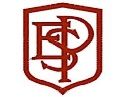 Discrete SubjectsMusicUse Mrs Meek’s Online Music Resource (You already have the login details for this)FrenchUse French net games and click on the family topic. See the web address https://www.french-games.net/frenchtopicsEthos and Life of the School Values: Continue to complete tasks from the values grid TOBIEOpportunities for Personal AchievementShare Your Learning:Follow the school advice when sharing your learning on TwitterStart to add to information to your wider achievements sheetSTEAMMake a den for a jungle.Make a snake using paper chains. Measure how long your snake is. Can you make it even longer without  it breaking.